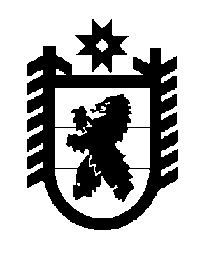 Российская Федерация Республика Карелия    ПРАВИТЕЛЬСТВО РЕСПУБЛИКИ КАРЕЛИЯПОСТАНОВЛЕНИЕот  19 мая 2012 года № 156-Пг. ПетрозаводскО внесении изменений в постановление ПравительстваРеспублики Карелия от 30 сентября 2008 года № 203-ППравительство Республики Карелия п о с т а н о в л я е т:1. Внести в постановление Правительства Республики Карелия от                  30 сентября 2008 года № 203-П «О введении новых систем оплаты труда работников государственных учреждений, финансируемых за счет средств бюджета Республики Карелия, и органов государственной власти Республики Карелия, оплата труда которых осуществляется на основе тарифной сетки по оплате труда работников государственных учреждений» (Собрание законодательства Республики Карелия, 2008, № 9, ст.1112; 2009, № 10, ст.1144; 2010, № 11, ст.1470; 2011, № 1, ст.51) следующие изменения:1) в наименовании слова «государственных учреждений, финансируемых за счет средств бюджета Республики Карелия,» заменить словами «государственных учреждений Республики Карелия»;2) в преамбуле слово «бюджетных» исключить;3) в пункте 1 слова «государственных учреждений, финансируемых за счет средств бюджета Республики Карелия,» заменить словами «государственных учреждений Республики Карелия», слова «(далее соответственно – государственные учреждения Республики Карелия, работники)» заменить словами «(далее – работники)»;4) в пункте 2 слово «учреждений» заменить словами «государственных учреждений Республики Карелия»;5) пункт 4 изложить в следующей редакции:«4. Установить, что объем бюджетных ассигнований на обеспечение выполнения функций государственных казенных учреждений Республики Карелия в части оплаты труда работников, предусматриваемый соответствующим главным распорядителям средств бюджета Республики Карелия в бюджете Республики Карелия, а также объем ассигнований, предусматриваемый в бюджетных сметах подведомственных ему государственных казенных учреждений Республики Карелия, могут быть уменьшены только при условии уменьшения в государственном задании объема предоставляемых ими государственных услуг.».6) внести в Положение об установлении систем оплаты труда работ-ников государственных учреждений Республики Карелия, утвержденное указанным постановлением, следующие изменения:а) в подпункте «е» пункта 2 слова «государственных учреждений» заменить словами «государственных бюджетных и казенных учреждений»;б) в абзаце втором пункта 6 слова «государственного учреждения» заменить словами «государственного бюджетного и казенного учреждения»;в) в пункте 7:в абзаце первом слова «государственного учреждения» заменить словами «государственного бюджетного и казенного учреждения»;в абзаце втором слова «государственных учреждений» заменить словами «государственных бюджетных и казенных учреждений»;в абзаце третьем слова «государственного учреждения» заменить словами «государственного бюджетного и казенного учреждения»;г) в пункте 9:в абзаце первом слова «государственные учреждения» заменить словами «государственные бюджетные и казенные учреждения»;абзацы второй и третий изложить в следующей редакции:«На указанные цели главные распорядители средств бюджета Республики Карелия вправе направлять до 5 процентов средств фонда оплаты труда работников соответствующих государственных учреждений Республики Карелия.Использование средств на выплаты стимулирующего характера руководителю осуществляется учреждением по решению органа исполнительной власти Республики Карелия – главного распорядителя средств бюджета Республики Карелия, в ведении которого находится это учреждение, с учетом исполнения руководителем целевых показателей эффективности работы, устанавливаемых указанным органом.»;дополнить абзацем четвертым следующего содержания:«Руководителям государственных автономных учреждений Республики Карелия размеры и условия осуществления выплат стимулирующего характера устанавливаются учредителем данного учреждения.»;д) абзац второй пункта 10 признать утратившим силу;е) пункт 11 изложить в следующей редакции:«11. Фонд оплаты труда работников государственных бюджетных и автономных учреждений Республики Карелия формируется исходя из объема средств, поступающих в установленном порядке из бюджета Республики Карелия, объемов средств государственных внебюджетных фондов, направленных на возмещение затрат указанных учреждений на оказание медицинских услуг, и средств, поступающих от приносящей доход деятельности.Фонд оплаты труда работников государственных казенных учреждений Республики Карелия формируется исходя из объема доведенных лимитов бюджетных обязательств бюджета Республики Карелия.Средства на оплату труда, формируемые за счет бюджетных ассигнований бюджета Республики Карелия, могут направляться государственными казенными учреждениями Республики Карелия на выплаты стимулирующего характера. При этом начиная с 1 января 2013 года объем средств на указанные выплаты должен составлять не менее 30 процентов средств на оплату труда (за исключением выплат компенсационного характера), формируемых за счет бюджетных ассигнований бюджета Республики Карелия.».2. Настоящее постановление вступает в силу по истечении десяти дней со дня его официального опубликования.          ГлаваРеспублики Карелия                                                                     А.В. Нелидов